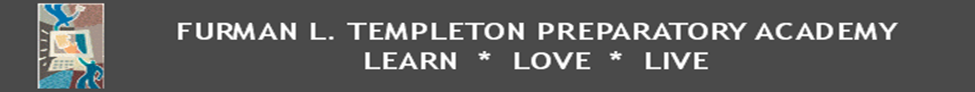 Quarter 4 and Final Grade Guidance Rubrics SY 2019-20204th Quarter Grading Guidance:Final Grade Guidance:Final grades will be determined by averaging the quarter 1, 2, and 3 grades for each subject area. Additional points will be awarded using the following rubric.**Assignments are defined as submitted work from classroom teachers, special educators, and/or grade-level interventionist.Notes and ConsiderationsExtra points (+1, 2, 4, or 6) towards the final grade will be determined by student engagement during the period of April 27th through June 8th . Due to the recent development of guidance for Quarter Four and Final Grading procedures, this timeline has been determined in order to give students optimal opportunity to earn extra points towards their final grade. Students engaging with learning packets will not return paper copies; however, they will be advised to submit pictures of completed tasks and activities using teacher assigned platform such as email, text, or Dojo.  Teachers will monitor engagement and provide learning support via weekly check-in calls, texts, or emails.An incomplete for 4th quarter will serve as a signal for additional instructional support for SY 20-21.All students may submit work assigned to them via our distance learning platforms. Teachers should provide feedback to students on assignments based on student understanding/continued learning – creating ongoing learning for students and not for “traditional” grading.Student submits work Teacher respondsThank you. You did a great job _______. I want you to remember/think about/….Any grade given will allow students to see their proficiency on the assignment, but the actual grade will not be used to determine pass or failTeachers can use varied ways to provide feedback: Dojo, text, Instagram, Facebook, photos of students completed packets via text messaging, etc.Teachers should collaborate with social workers, counselors, and other related service providers regarding their ability to track students' progress.Next Steps:Update Remote Learning Standards and Tasks for May 11th through June 5th Teachers should assign a task for both reading and math daily.  Science, Social Studies, Art, and PE/Health are assigned once per week.Priority Reading Tasks Daily Reading Daily Answering of Comprehension Question and/or journaling about the textPriority Math Tasks Basic facts practice Basic Computation Word Problems Science and Social Studies Projects Continue student directed projects and tasksArt Projects Continue student directed projects and tasks Gym/Health Projects Continue student directed projects and tasks Timeline May 18th the district is scheduled to returnMay 11th through the 15th teachers would prepare classrooms and lessons for student return as scheduled by building leadershipIn the event of continued remote learningPacket Preparation May 4th through 5th Packet Pick-Up May 7th through the 8thTeacher Script for Parent Communication once the grading guidance is approved by the district:Hello, how are you doing? Just calling to check in on you and explain to you how the grading system will work for fourth quarter. The big idea is that we want to do our best to help students remain engaged and connected to their academics during this time. Our team has identified the most important standards students need to meet in order to be successful for the remainder of the year and next school year. Students will engage in remote learning activities that include class meetings, digital lessons, and independent work time Monday through Thursday. Friday will be considered a professional development day for teachers and an independent workday for student.  Teachers will not have regular office hours or a class meeting. Students will catch up on any missing work and complete independent review assignments. Within a normal school year, students are assigned an average grade for all four quarters as well as an average of those quarters which determines their final academic grade for the year. As a result of schools having to move to remote learning plans, the grading policy for fourth quarter has been modified to reflect a pass or incomplete score. For your scholar to pass the fourth quarter, he or she must be engaging and submitting assignments as directed by the teacher. Final grades will be averaged from quarters 1-3 and up to an additional 6 points can be added to the final grade average based on the number of interactions and work submitted. The shared rubric outlines the details. It is very important that during this time, your scholar is present and working as much as possible to continue their academic success. If you have any questions or concerns, please do not hesitate to reach out for support.GradeIndicatorsPPass is issued to students who have been able to engage in distance learning, to include learning packets.IIncomplete is issued to students whom the schools have not been successful in engaging through multiple avenues+1 Point Towards Final Grades+2 Points Towards Final Grades+4 Points Towards Final Grades+6 Points Towards Final GradeTotal Points EarnedReading1-7 out of 22 assignments submitted8-14 out of 22 assignments submitted15-22 out of 22 assignments submitted15-22 out of 22 assignments submitted AND 11 class meetings or 6 office hours or direct phone, text or email inquiries (teacher or student/parent initiated)Math1-7 out of 22 assignments submitted8-14 out of 22 assignments submitted15-22 out of 22 assignments submitted15-22 out of 22 assignments submitted AND 11 class meetings or 6 office hours or direct phone, text or email inquiries (teacher or student/parent initiated)Science and Social Studies1 out of 4 assignments submitted 2 out 4 assignments submitted 3 – 4 out of 4 assignments submitted 3 – 4 out of 4 assignments submitted AND 11 class meetings or 6 office hours or direct phone, text or email inquiries (teacher or student/parent initiated)Art1-2 out of 4 assignments submitted 3-4 out 4 assignments submitted 5 –6 out of 6 assignments submitted 3 – 4 out of 4 assignments submitted AND 3 class meetings or 2 office hours or direct phone, text or email inquiries (teacher or student/parent initiated)Gym/Health1-2 out of 4 assignments submitted 3-4 out 4 assignments submitted 5 –6 out of 6 assignments submitted 3 – 4 out of 4 assignments submitted AND 3 class meetings or 2 office hours or direct phone, text or email inquiries (teacher or student/parent initiated)